Berufsfachschule BaselSearch results for "Beliebteste DVDs"Author / TitlePlace, Editor, YearMedientypCall number / AvailabilityNumber of loansZemeckis, RobertFlightO.O. : Paramount, 2013DVD-SpielfilmFLIGavailable23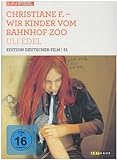 Edel, UliChristiane F. : Wir Kinder vom Bahnhof ZooO.O. : Arthaus, 2009DVD-SpielfilmCHRIavailable19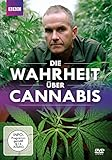 Gillings, AnnabelDie Wahrheit über CannabisO.O. : BBC, 2014DVD-Sachfilm613.83available17Sugarman, Sara 1965-House of Versace : ein Leben für die ModeO.O. : Marvista Entertainment, 2015DVD-SpielfilmHOUSavailable17Cretton, Destin DanielSchloss aus GlasDVD-SpielfilmSCHLavailable12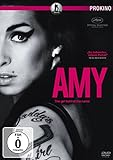 Kapadia, Asif 1972-Amy : The Girl behind the NameO.O. : Prokino Filmverleih GmbH, 2015DVD-Sachfilm92 WINEavailable11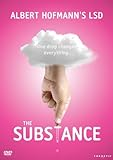 Wirtz, MartinThe substance : Albert Hofmann's LSDZürich : Frenetic Films, 2012DVD-Sachfilm613.83available10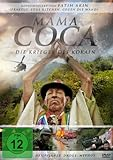 Heller, PeterMama Coca : Die Krieger des KokainO.O. : Lighthouse Home Entertainment, 2014DVD-Sachfilm613.83available8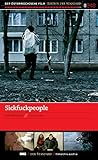 Rechinsky, JuriSickfuckpeopleWien : Novotny Film, 2013DVD-Sachfilm30available7Muri, Fritz 1955-Eine letzte Zigarette : Aufstieg und Fall des blauen Dunstes[S.l.] : Schweizer Radio und Fernsehen SRF, 2009DVD-Sachfilm613.8available5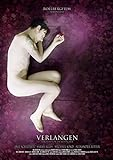 Fischer, LauraVerlangenFrankfurt a. M. : Mabuse-Verlag, 2013DVD-SpielfilmVERLavailable4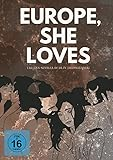 Gassmann, Jan 1983-Europe, she lovesHamburg : Lighthouse, 2017DVD-Sachfilm940available3Suhm, JohannesEinschlägige Personen : Ein Film über Sucht von Johannes SuhmKöln : Psychiatrie Verlag, 2012DVD-Sachfilm613.8available1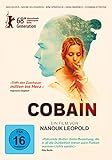 Leopold, NanoukCobainHamburg : Lighthouse, 2019DVD-SpielfilmCOBAavailable1Boyle, Danny 1956-TrainspottingZürich : Universal Pictures Switzerland, 2009DVD-SpielfilmTRAIavailable1